Картотека стихов и загадок о лете.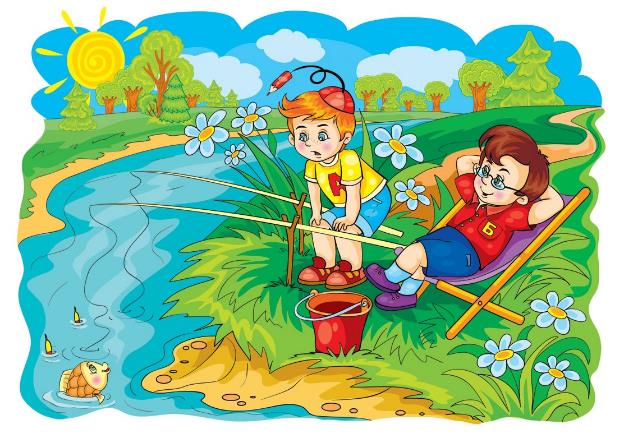 Материал подготовила воспитатель Стародубцева Г.П.Стихи о лете для детей Лето (Е. Трутнева) 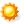 Если в небе ходят грозы,Если травы расцвели,Если рано утром росыГнут былинки до земли,Если в рощах над калинойВплоть до ночи гул пчелиный,Если солнышком согретаВся вода в реке до дна,Значит, это уже лето!Значит, кончилась весна!Что такое лето? Что такое лето?Это много света,Это поле, это лес,Это тысячи чудес,Это в небе облака,Это быстрая река,Это яркие цветы,Это синь высоты,Это в мире сто дорогДля ребячьих ног.***М. ИвенсенВот и лето подоспело -Земляника покраснела;Повернется к солнцу боком -Вся нальется алым соком.В поле - красная гвоздика,Красный клевер... Погляди-ка:И лесной шиповник летомВесь осыпан красным цветом...Видно, люди не напрасноНазывают лето красным!*** Г. ЛадонщиковХорошо, что снова лето,Снова солнце высоко,Что вода в пруду нагрета,Как парное молоко.Хорошо, что рожь густаяГолубую пьет росу,Что встречают птичьи стаиНас и в поле, и в лесу.Хорошо, что нынче многоРазных ягод и грибов,Что и в дальнюю дорогуПионер всегда готов!   5.  Лето (Л. Некрасова) Лето солнышком вкатилось,Засияло, засветилосьВишнями, ромашками,Лютиками, кашками.Лето! Лето! Лето! Лето!В краски яркие одето,Жарким солнышком согрето,Пусть подольше будет лето!Лето (Я. Аким) Хочешь поглядеть на лето?В лес пускают без билета,Проходи!Грибов и ягод столько -Не собрать за год!А у речки, а у речкиС удочками человечки.Клюнуло!Смотрите - щука!Щуку на берег вытащу-ка.Хорошо, устав от зноя,По росе скакать в ночное,Кашу на костре варить,До утра поговорить.Рисуем лето (Е. Соколова) Опоздало нынче лето.Может, бродит лето где-тоЗа высокими горами?..Нарисуем лето сами.Солнце - Саша,Травку - Толя,Одуванчик желтый - Оля.Птичек в небе голубомЯ раскрашу и Артем.А пока мы все трудились,Солнце жарко припекло.«Как же так? - мы удивились. -Это ж лето к нам пришло».Лето (Н. Садовский) Слева - лето,Справа - лето,До чегоПрекрасно это!Веселое лето (В. Берестов) Лето, лето к нам пришло,Стало сухо и тепло!По дорожке прямикомХодят ножки босиком.Кружат пчелы, вьются птицы,А Маринка веселится.Увидала петуха,Засмеялась: - Ха-ха-ха!Удивительный петух -Сверху перья, снизу пух!Увидала поросенка,Улыбается девчонка:- Кто от курицы бежит,На всю улицу визжит,Вместо хвостика - крючок,Вместо носа - пятачок.Пятачок дырявый,А крючок - вертлявый?!А Барбос,Рыжий пес,Насмешил ее до слез.Он бежит не за котом,А за собственным хвостом.Хитрый хвостик вьется,В зубы не дается.Девочке хохочется.Ей смеяться хочется,Потому что нынче лето,Потому что столько света,Потому что прямикомХодят ножки босиком!Лето (Е. Трутнева) Ходит солнышко высоко,Тяжелей летит пчела,Налилась малина соком,Падать в травы начала.Ночью беглая зарницаНад покосами видна.Золотистая пшеницаСтала гнуться от зерна.Полон алой крупной вишниМолодой шумливый сад.В сосняке маслята вышли,Первый маленький отряд.Белый гриб похож на пряник,Сыроежки - всех цветов,Солнце яблоки румянитВ темной зелени садов.На покосе травы косят,Грабли сено ворошат.А в траве, у старых сосенЗемляника хороша!И черника стала зрелой -В синих бусинках кусты.Сколько дела, сколько делаУ ребят до темноты!Лето (В. Шуграева) Отчего цветы в лугах?Отчего шмели в цветах?Отчего так раскраснелисьВишни в солнечных садах?Отчего зеленый лукНа полметра вырос вдруг,А на старенькой осинеРаспушился каждый сук?Отчего среди листвыСтолько яркой синевы?Отчего в полях пшеницаСтала выше головы?Отчего шумят леса?Отчего поет коса?Отчего везде и всюдуПроисходят чудеса?То роса падет на травы,То прольется дождь грибной,То, рыча на три октавы,Гром проедет стороной.То неспешно по тропинкеС тяжкой ношею своей -Две травинки, три хвоинки -Проплетется муравей.То по берегу рекиРазбредутся рыбаки,В воду удочки забросятИ глядят на поплавки.Отчего все это?Оттого, что лето:Праздник солнца и тепла,И воды, и света!  Лето (Акростих)

Ласковое, доброе солнышко встает.
Если даже пасмурно, нам жару несет.
Теплыми, лучистыми будут эти дни.
Очень нам понравятся, знаю я, они.(М. Борина-Малхасян ) Лето (Акростих)

Летний зной, в тени прохлада.
Если дождик, то на миг.
Теплый ветер, как услада,
Освежает чей-то лик.(Н. Шестер )
13. Жара (Акростих)

Жгучее солнце нещадно палит,
Алчно лучами все сушит,
Рыжий закат жаркой печкой горит,
Ах, нам бы дождичка лучше!(М. Борина-Малхасян )14. Июнь 

По дорожке, по тропинке
В край родной ИЮНЬ идёт
И в оранжевой корзинке
Лето звонкое несёт.

У ИЮНЯ на рубашке
Одуванчики цветут,
Пруд синеет круглой чашкой,
Птицы весело поют.(Е. Раннева )15. Июль – макушка лета (Акростих)

Малина рдеет на кусте,
А помидор на грядке.
Кавун набрал авторитет…
У лета всё в порядке!
Шикарно смотрится пион!
Кукушка отстрадала…
А старый мудрый добрый клён

Лелеет гнёзда галок.
Ему легко – листва хранит
Тепло в своих ладонях,
А пеночка звенит, звенит...

…И в синем небе тонет!(Н. Капустюк )16. Июль 
(Акростих)

Солнце весело смеётся,
Еле листики дрожат.
Рыжий полдень у колодца.
Ежевичный аромат…
Дождь забыл сюда дорогу
И не хочет приходить.
Ноготки на клумбе могут
Астрам дружбу предложить.

Лето в каждом уголочке –
Если б это навсегда!
Точит кошка коготочки,
А у пчёл идёт страда!(Н. Капустюк )17. Приход лета 

Откуда приходит лето?
Кто-нибудь знает это?

Крот глянул из норки бОязно:
"Наверно, приедет поездом."

Ёж фыркнул: "Читайте в чате —
Прикатит на самокате!"

Змей шикнул: "Лето приедет
На старом велосипеде!"

Дрозд свистнул: "Ну, вы даёте!
Лето летит в самолёте!"

Сорока трещит: "В этот раз
С него не спускайте глаз.

Я в прошлом году в мае
Видела лето в трамвае."

— Неправда! Все мы привыкли
К лету на мотоцикле.

— Я видел, его возили
В белом автомобиле.

— Неправда! Оно в карете!
— В карете?.. Ну что тут ответить!

— Скажу, кому непонятно:
У лета на море яхта!

А лето пришло пешком,
Кружило в лугах босиком.
И всех удивляло это.
Здравствуй, Лето!(Ян Бжехва, пер. А. Самсонов)18. Чем пахнет лето? 

Земляникой пахнет лето,
Росною травою,
Нежным золотом рассвета
И тропой лесною.

Тёплым морем и дождями,
Бабушкиной сдобой,
Белым клевером, кострами...
А ещё – свободой!

От диктантовых волнений,
Правил непосильных,
От задач и уравнений
И звонков будильных.(Л. Шмидт )19. Чем пахнет лето? 

Лето пахнет земляникой,
Тёплым дождиком, клубникой.
Пахнет лето огурцами
И душистыми цветами,
Серебристою рыбёшкой,
И прохладною окрошкой.
Лето пахнет синим морем,
Хвойным лесом, чистым полем,
Яблоками и грибами,
И созревшими хлебами,
А ещё пчелиным мёдом,
Увлекательным походом,
Мятой, клевером, полынью,
Ароматом груш и дыни.
Много запахов у лета,
Не расскажешь до рассвета,
Лето очень вкусное
И ничуть не грустное.(Н. Анишина )
 20. Лето Сколько утреннего света
За распахнутым окном!
По земле гуляет лето,
Ходит лето босиком!
Сколько лета и простора!
Сколько песен и цветов!
Даль полей и гул моторов,
Эхо ранних поездов.
Сколько света, сколько солнца,
Сколько зелени кругом!
Вместе с птицами проснемся,
Вместе с травами растем!
(В. Степанов)21. Веселое лето Веселое лето,
Всем дорого ты.
В лугах ароматных
Пестреют цветы.
А в рощице пташек
Звенят голоса,
Их песни хвалою
Летят к небесам.
Блестящие мошки
Кружатся толпой,
И солнышко шлет им
Свой луч золотой.
(А. Плещеев)22. В знойный день В поле солнечно и тихо,Сушит землю знойный день.Призадумалась гречиха,Свесил голову ячмень,И не видят, что над боромТуча вздыбилась горой,Что печаль ихОчень скороДождь развеет озорной.(Г. Ладонщиков.)23. Хороший день 

До чего хорош денёк:
Веет лёгкий ветерок,
Солнца летнего лучи
Так приятно горячи!
И не надо 
Hи сапог,
Ни рубахи,
Ни чулок,
Ни тужурки,
Ни калош...
До чего денёк хорош!
(А. Шибаев)
24. Что такое лето? 

Что такое лето?
Это много света,
Это поле, это лес,
Это тысячи чудес,
Это в небе облака,
Это быстрая река,
Это яркие цветы,
Это синь высоты.(В. Балашов)

25. Лето Хочешь поглядеть на лето?
В лес пускают без билета.
Приходи!
Грибов и ягод
Столько —
Не собрать и за год.
А у речки, а у речки
С удочками человечки.
Клюнуло!
Смотрите — щука!
Щуку на берег втащу-ка.
Хорошо, устав от зноя,
По росе скакать в ночное,
Кашу на костре сварить,
До утра проговорить...
(Я. Аким)26. Лето 
Ярко солнце светит,
В воздухе тепло,
И, куда не взглянешь,
Все кругом светло.

На лугу пестреют
Яркие цветы;
Золотом облиты
Яркие листы.

Дремлет лес: ни звука, –
лист не шелестит,
Только жаворонок
в воздухе звенит.(И. Суриков)27. Лето 

– Что ты мне подаришь, лето?
– Много солнечного света!
В небе pадyгy-дyгy!
И pомашки на лyгy!
– Что ещё подаpишь мне?
– Ключ, звенящий в тишине,
Сосны, клёны и дyбы,
Земляникy и гpибы!
Подаpю тебе кyкyшкy,
Чтобы, выйдя на опyшкy,
Ты погpомче кpикнyл ей:
"Погадай мне поскоpей!"
И она тебе в ответ
Hагадала много лет!(В. Орлов)28. Здравствуй, ЛЕТО! 

Сколько солнца! Сколько света!
Сколько зелени кругом!
Что же это? Это ЛЕТО
Наконец спешит к нам в дом.
Певчих птиц разноголосье!
Свежий запах сочных трав,
В поле спелые колосья
И грибы в тени дубрав.
Сколько вкусных сладких ягод
На поляночке в лесу!
Вот наемся я и на год
Витаминов запасу!
Накупаюсь вволю в речке,
Вволю буду загорать.
И на бабушкиной печке
Сколько хочешь буду спать!
Сколько солнца! Сколько света!
Как прекрасен летний зной!
Вот бы сделать так, что лето
Было целый год со мной!(Т. Бокова)29. Лето 

Лето, лето к нам пришло!
Стало сухо и тепло.
По дорожке прямиком
Ходят ножки босиком.
Кружат пчелы, вьются птицы,
А Маринка веселится.
Увидала петуха:
— Посмотрите! Ха-ха-ха!
Удивительный петух:
Сверху перья, снизу — пух!
Увидала поросенка,
Улыбается девчонка:
— Кто от курицы бежит,
На всю улицу визжит,
Вместо хвостика крючок,
Вместо носа пятачок,
Пятачок дырявый,
А крючок вертлявый?
А Барбос, Рыжий пес,
Рассмешил ее до слез.
Он бежит не за котом,
А за собственным хвостом.
Хитрый хвостик вьется,
В зубы не дается.
Пес уныло ковыляет,
Потому что он устал.
Хвостик весело виляет:
«Не достал! Не достал!»
Ходят ножки босиком
По дорожке прямиком.
Стало сухо и тепло.
Лето, лето к нам пришло!
(В. Берестов)30. Песенка о лете 

Начинается звонкое лето,
Золотая настала пора,
Сразу море горячего света
Дарит яркое солнце с утра.

Подпевай-ка, приятель, со мною,
Я с тобою люблю распевать.
Если мы постараемся двое,
И березы начнут танцевать.(С. Сметанин)31. Летом 

Катенька крыжовник
Собирает в кружку.
Ягодка за ягодкой
Сыплется послушно…
Хоть рукам и колко,
Зато ягод сколько!

Налитую вишенку
Тронешь ненароком,
Сразу руки, щёки –
Все в вишнёвом соке!

Вот и яблоки в саду
Стали спелыми совсем.
За скамейкою пойду,
Дотянусь, сорву и съем!

Это малинник.
Над каждой малинкой
Вьется пчела –
Полосатая спинка…(И. Заграевская)32. Лето дышит свежим ветром 
 Лето дышит свежим ветром,
Раскрывает мне объятия.
Много-много километров
Буду вслед за ним шагать я.

Через луг, где пахнет мята,
Через лес по тропкам узким,
От рассвета до заката
По родным просторам русским.

Накупаюсь в речке вволю
И наемся вволю ягод,
Чтобы для учёбы в школе
Силы мне хватило на год.(Н. Радченко )
 33. Лето 
 Песен полон лес и крика.
Брызжет соком земляника.
Пляшет пчелка на цветке.
Рыбка плещется в реке…
Как зовется время это?
Угадать не трудно: ЛЕТО!
Пусть на шее, словно бусы,
Комариные укусы,
Но готовы до утра
Сказки слушать у костра.
Как зовется время это?
Угадать не трудно: ЛЕТО!
Из костра едим картошку
И как будто понарошку,
Как пшеничка, день за днем
Золотеем и растем.
Как зовется время это?
Угадать не трудно: ЛЕТО!
(Ю. Чичёв  )Загадки про лето для дошкольниковИзумрудные луга,В небе – радуга-дуга.Солнцем озеро согрето,Всех зовет купаться … (лето) Шевелились у цветкаВсе четыре лепестка. Я сорвать его хотел,А он вспорхнул и улетел (бабочка) После дождя бывает,полнеба закрывает. Дуга красивая, цветнаяПоявится, затем растает. (радуга)  Что это у Галочки?Ниточка на палочке,Палочка в руке,А ниточка в реке. (удочка) Золотое решетоЧерных домиков полно. (подсолнух) Приходите летом в лес!Там мы созреваем,Из-под листиков в травеГоловой киваем,Объеденье-шарики,Красные фонарики. (ягоды)Шумит он в поле и в саду,А в дом не попадет.И никуда я не иду,Покуда он идет. (дождь)По небу ходитМаляр без кистей.Краской коричневойКрасит людей. (солнце)На лугу живет скрипач,Носит фрак и ходит вскачь. (кузнечик) Я соткано из зноя,Несу тепло с собою.Я реки согреваю,Купаться приглашаю.Любят все меня за это.Я зовусь, конечно …(лето)Утром бусы засверкали,Всю траву собой заткали,А пошли искать их днем,Ищем, ищем — не найдем. (роса) На зеленой хрупкой ножкеВырос шарик у дорожки. Ветерочек прошуршалИ развеял этот шар. (одуванчик) Не моторы, а шумят,Не пилоты, а летят,Не змеи, а жалят. (осы)Не зверь, не птица, носок как спица. Летит — пищит, сядет — молчит. (комар) Ах, не трогайте меня:Обожгу и без огня! (крапива) Над цветкомПорхает, пляшет,Веерком узорным машет. (бабочка) Теплый, длинный-длинный день,В полдень - крохотная тень,Зацветает в поле колос,Подает кузнечик голос,Дозревает земляника,Что за месяц, подскажи-ка? (Июнь) Хочешь- В воду ты ныряй,Хочешь- На песке играй. Сколько замковЗдесь создашь!Что это за место?Это …(пляж) Без него плачемся,А как появится,От него прячемся. (солнце) Живут сестра и брат:Одну всякий видит,Да не слышит,Другого всякий слышит,Да не видит. (молния и гром) В тихую погодуНет нас нигде,А ветер подует- Бежим по воде. (волны) Не зверь, не птица,Носок как спица. Летит - пищит,Сядет - молчит. (комар) Жаркий, знойный, душный день,Даже куры ищут тень. Началась косьба хлебов,Время ягод и грибов. Дни его - вершина лета,Что, скажи, за месяц это? (Июль) Что за чудо-красота!Расписные воротаПоказались на пути!В них ни въехать,Ни войти. (радуга) Листья клена пожелтели,В страны юга улетелиБыстрокрылые стрижи. Что за месяц, подскажи? (Август)Солнце печет, липа цветет,Рожь поспевает, когда это бывает?   (Летом)Много мастеров срубили избу без углов.   (Муравьи)Она под осень умирает и вновь весною оживает.Иглой зеленой выйдет к свету, растет, цветет она все лето.Коровам без неё - беда:Она их главная еда.   (Трава)Поднялися ворота,Всему миру красота.Приказало солнце: «Стой,Семицветный мост крутой».   (Радуга)Туча скрылась, солнца нет, рухнул мост, а щепок нет.   (Радуга)Красное коромысло над речкой повисло.  (Радуга)Только дождик удалился, в небе мостик появился,Ярко выгнулся дугой, будто пояс золотой.   (Радуга)В синей чаще - алый мяч, он и светел, и горяч.  (Солнце)Теплый длинный-длинный день,В полдень - крохотная тень.Зацветает в поле колос,Подает кузнечик голос,Дозревает земляника.Что за месяц? Подскажи-ка...  (Июнь)То ли с крыши, то ли с неба –Или вата, или пух.Или, может, хлопья снега Появились летом вдруг?Кто же их исподтишка Сыплет будто из мешка?  (Тополиный пух)Мягок, а не пух, зелен, а не трава.  (Мох)Белое, круглое, долго спокойно лежало,Потом затрещало, закричало – И неживое живым стало.  (Яйцо и птенчик) Если захочет, в птицу может превратиться.  (Яйцо)Домик круглый, домик белый,Домик был сначала целый,А как треснул наконец,Так и выскочил жилец.  (Яйцо и птенец) Еще на свет не появился, а в чужом гнезде очутился.    (Яйцо кукушки)Не птица, а летает, с хоботом, а не слон,Никто не приучает, а на нас садится.  (Муха)Не птица, а с крыльями, не пчела, а над цветами летает.   (Бабочка)На большой цветной ковер села эскадрилья – То раскроет, то закроет расписные крылья.   (Бабочки)Летит, пищит, ножки длинные тащит,Случай не упустит: сядет и укусит.   (Комар)Целый день он спать не прочь,Но едва наступит ночь,Запоет его смычок,Музыканта звать... (сверчок).Модница крылатая, платье полосатое.Ростом хоть и кроха, укусит - будет плохо.  (Оса)Чемпион по прыжкам скачет,Скачет по лужкам.  (Кузнечик)Долгорукий старичок в уголке сплел гамачок. Приглашает: «Мошки! Отдохните, крошки!»   (Паук)Голубой аэропланчик сел на белый одуванчик.   (Стрекоза)Хоть они и жалят больно, но работой мы довольны.   (Пчелы)На ромашку у ворот опустился вертолет – Золотистые глаза, кто же это?    (Стрекоза)Не жужжу, когда сижу, не жужжу, когда хожу,Если в воздухе кружусь, тут уж вдоволь нажужжусь.   (Жук)Погасили в доме свет, все равно покоя нет,Ру-чу-чу да ру-чу-чок, кто же это?   (Сверчок)Полосата, зелена, в листьях прячется она,Хоть и много ножек, бегать все равно не может.   (Гусеница)Кто всю ночь бьет, да постукивает,И бормочет, и поет, убаюкивает?   (Дождь)В небе тучи растревожит, дождь пригонит проливной,Лодке парусной поможет, засвистит в трубе печной... Побывал везде на свете Озорной, веселый... (ветер).Я - капелька лета на тоненькой ножке.Плетут для меня кузовки и лукошки.Кто любит меня, тот и рад поклониться,А имя дала мне родная землица.   (Земляника)Над тобой и надо мной пролетел мешок с водой,Налетел на дальний лес, прохудился и исчез.   (Туча с дождем)Белая корзинка - золотое донце,В ней лежит росинка и сверкает солнце.  (Ромашка)Стоит Ермошка в красной рубашке,Кто подойдет, тот поклонится.  (Земляника)Не зверь, не птица, нос как спица,Летит - кричит, сядет - молчит,Кто его убьет - свою кровь прольет.   (Комар)У кого глаза на рогах, а дом - на спине?  (Улитка)Течет, течет - не вытечет,Бежит, бежит - не выбежит.   (Речка)Я над речкой лежу, оба берега держу.   (Мост)Солнце печет, липа цветет, рожь колосится, золотая пшеница. Кто скажет, кто знает, когда это бывает?   (Летом)Летом снег! Просто смех.Снег по городу летает, почему же он не тает?  (Пух с тополей)Я на розу так похож, разве что не так хорош.Но зато мои плоды всем пригодны для еды.  (Шиповник)Есть у родственницы елки неколючие иголки,Но, в отличие от елки, отпадают те иголки.   (Лиственница)Что же это за девица: не швея, не мастерица.Ничего сама не шьет, а в иголках круглый год.  (Ёлка)Тело деревянное, одежка - рваная,Не ест, не пьет, огород стережет.  (Огородное пугало) Что это за матка, что своих детей не видит?   (Кукушка)И тонок, и долог, а сядет - в траве не видать.  (Дождик)Из-под крыши крыша под дождик вышла.   (Зонтик)Жаркий, душный, знойный день,Даже куры ищут тень.Началась косьба хлебов,Время ягод и грибов.Дни его - вершина лета.Что, скажи, за месяц это?  (Июль)На краю села, за ригой, опускается коврига.Вся румяна да красна! И, наверное, вкусна.  (Солнце)Блин в окошке виден Тане; то он в масле, то в сметане. Кто-то край уже отъел... Поделиться не хотел!  (Луна, месяц)В синеве высоко разливалось молоко,Расползалось ватой - бело-синеватой.  (Облако)Летит орлица через тридевять земель,Крылья распластала, солнышко застлала.  (Туча)Раскаленная стрела дуб свалила у села.  (Молния)На дворе переполох: с неба падает горох.  (Град)Вечером родится, ночь живет,А утром умирает. Летом это бывает.  (Роса)Под листом на каждой ветке Сидят маленькие детки,Тот, кто деток соберет,Руки вымажет и рот.   (Черника)В небе подсолнух: весь год цветет, а семян не дает.  (Солнце)Маленькая, маленькая, в лес позвала, а сама спряталась.  (Земляника)Это кто, это кто скачет по тропинке?У кого, у кого ножки, как пружинки?У кого, у кого на спине веснушки?Знаем, знаем у кого! У речной... (лягушки).Выше леса, выше гор разгорается костер.Рады этому костру взрослые и дети,Потому что от него всем тепло на свете.  (Восход солнца)Как на поле, на кургане Стоит курочка с серьгами.  (Овес)Красненькая матрешка, беленькое сердечко.  (Малина)Весь из золота отлит, на соломинке стоит.  (Колос)Вдоль по речке, по водице Плывет лодок вереница.Впереди корабль идет,За собою всех ведет.Вёсел нет у малых лодок,А кораблик больно ходок.Вправо, влево, взад, вперед Всю ватагу поведет. (Утка с утятами)Появилась в небе клякса – Удивительная плакса!Если клякса заревет – Разбежится весь народ.Только ветер был хитер:Налетел - и кляксу стер!   (Туча)Поиграл со мной сегодня невидимка-озорник:Шапку сбил с меня, негодник, и помял мой воротник.   (Ветер)С ветки на тропинку, с травинки на былинку Прыгает пружинка, зеленая спинка.  (Кузнечик)Не ворона, не синица, как зовется эта птица? Примостилась на суку, раздалось в лесу: ку-ку.   (Кукушка)Днем спит, а ночью летает.    (Сова)Сама ползет, на себе свой дом везет.   (Улитка)На дорожку вышли рожки... Вы не будете бодать? Круглый домик... Может, гномик в этом домике живет?Он волшебный, этот домик, - по дорожке сам ползет!   (Улитка)Четыре четырки, две растопырки, седьмой - вертун.  (Корова)Вместо хвостика крючок, вместо носа - пятачок. Пятачок дырявый, а крючок - вертлявый.  (Поросенок)С бородой, а не старый,С рогами, а не бык,С пухом, а не птица.   (Козел)По лужку он важно бродит, из воды сухим выходит, Носит красные ботинки, дарит мягкие перинки.  (Гусь)Не портной, а всю жизнь с иголками ходит.  (Ёжик)Сердитый недотрога живет в глуши лесной,Иголок очень много, а нитки - ни одной.  (Ежик)Ниток много, а в клубок не смотаешь.  (Паутина)Одежды не шью, а ткань всегда тку.  (Паук)Муха ахнула сперва: - Ах, какие кружева!А попала в кружева – и пропала голова!Бедняжка словно в тине Увязла в ... (паутине).Она, как змейка, в траве мелькает,Хвостом виляет.Хвост оборвет - другой наживет.  (Ящерица)Жу-жу, жу-жу, я на ветке сижу,Я на ветке сижу, букву Ж всё твержу.Зная твердо букву эту, я жужжу весной и летом.  (Жук)По земле ползет, а к себе не подпускает.  (Змея)Скачет зверушка, не рот, а ловушка.Попадут в ловушку и комар, и мушка.  (Лягушка)Спал цветок и вдруг проснулся: Больше спать не захотел, Шевельнулся, встрепенулся,Взвился вверх и улетел.   (Бабочка)В лесу под щебет, звон и свист Стучит лесной телеграфист: «Здорово, дрозд-приятель!»И ставит подпись ... (дятел).Листья клена пожелтели. В страны юга улетели Быстрокрылые стрижи. Что за месяц, подскажи?  (Август)Бродит одиноко огненное око.Всюду, где бывает,Взглядом согревает.  (Солнце)Голубой платок,Алый клубок,По платку катается,Людям улыбается.  (Небо, солнце)Молоко над речкой плыло,Ничего не видно было.Растворилось молоко – Стало видно далеко.  (Туман)Нашумела, нагремела,Все помыла и ушла,И сады, и огороды Всей округе полила.  (Гроза)Поглядите, поглядите,Потянулись с неба нити!Что за тоненькая нить Землю с небом хочет сшить?Не ответишь - подождем,Отгадаешь под...   (Дождем)Что выше лесу?Что краше свету?  (Солнце)Огромное поле,Пахать его нельзя,Камней в нем не счесть.   (Небо, звезды)Разноцветные ворота На лугу построил кто-то,Но пройти в них нелегко – Те ворота высоко!Постарался мастер тот,Взял он красок для ворот.Не одну, не две, не три – Целых семь, ты посмотри!Как ворота эти звать?Можешь их нарисовать?   (Радуга)Живет без тела, говорит без языка,Никто его не видит, а всяк слышит.  (Эхо)Гуляет в поле, да не конь,Летает на воле - да не птица.  (Ветер)От кого, мои друзья,Убежать никак нельзя?Неотвязно в ясный день,Рядом с нами бродит... (тень).Вьется, взвивается,В небо устремляется.  (Дым)На привале нам помог:Суп варил, картошку пек.Для похода он хорош,Да с собой не понесешь.   (Огонь, костер)Что, дотронувшись едва, превращает в дым дрова?  (Огонь)Кто с высоких толстых сосен В ребятишек шишку бросил?А в кусты через пенек Промелькнул, как огонек?   (Белка)Стучу - голова болит.Не стучу - голодный!   (Дятел)И в лесу, заметьте, дети,Есть ночные сторожа.Сторожей боятся этих Мыши, прячутся, дрожа!Очень уж суровы Филины и ... (совы).Маленький Иван - костяной кафтан.  (Орех)Круглый, зрелый, загорелый Попадался на зубок.Попадался на зубок,Расколоться все не мог.А попал под молоток,Хрустнул раз - И треснул бок.  (Орех)Я - веселенький зверек,Прыг с елки на дубок.  (Белка)Все время стучит, деревья долбит,Но он их не калечит, а - лечит.  (Дятел)В сенокос - горька, а в мороз - сладка.  (Калина)Вырыл нору,Сделал дыру.Солнце сияет,А он и не знает.Кто это?   (Крот)Круглое, румяное,Я расту на ветке. Любят меня взрослые И маленькие детки.  (Яблоко)Долгоножка хвалится: «Я ли не красавица!» А всего-то - косточкаДа красненькая кофточка.  (Вишня)Две сестры летом зелены. К осени одна краснеет, Другая - чернеет.  (Красная и черная смородина)Низок, да колюч,Сладок, да пахуч,Ягоду сорвешь – Всю руку обдерешь.   (Крыжовник) У арбуза много груза,Груз арбузу - не обуза.А внутри весь-весь арбуз Полон черных мокрых бус.  (Арбузные семечки)Посадили зернышко – Вырастили солнышко. Это солнышко сорвем – Много зерен соберем. Много зерен соберем,Их поджарим, погрызем, А приедут гости – Им дадим по горсти.  (Подсолнух)В десять одежек Плотно одет, Часто приходит К нам на обед.Но если за стол Ты его позовешь, Сам не заметишь, Как слезы прольешь.  (Лук)Расселась барыня на грядке,Одета в шумные шелка.Мы для нее готовим кадки И крупной соли полмешка.  (Капуста)Растет она в земле,Известна в целом мире.Частенько на столе Красуется в мундире.   (Картошка)И родители, и детки носят модные беретки.  (Грибы)Хороводами и в ряд в шапках молодцы стоят.  (Грибы)В роще, у березки повстречались тезки.  (Гриб-лисичка, лиса-лисичка)Я в красной шапочке расту Среди корней осиновых,Меня увидишь за версту- Зовусь я ...  (Подосиновик)Не спорю - не белый,Я, братцы, попроще.Расту я обычно В березовой роще.  (Подберезовик)Нет грибов дружней, чем эти,Знают взрослые и дети,На пеньках растут в лесу,Как веснушки на носу.   (Опята)Сорвал я красный гриб в лесу,Любуюсь на его красу:На белой он ножке,На шляпке - горошки.А люди говорят,Что в нем ужасный яд.   (Мухомор)Он в лесу стоял,Никто его не брал,В красной шапке модной,Никуда не годный.   (Мухомор)Когда за грибами ты в рощу идешь,Ее непременно с собою возьмешь.  (Корзина)Отгадай загадку - кто мы?В теплый день сидим мы дома,Если дождь - у нас работа:Топать, шлепать по болотам.   (Резиновые сапоги)